漢字的記憶方法我從小就對漢字很感興趣。中文是一個很古老的語言，許多研究人員認為，最早的中文字符號書寫於6000年前。你們知道中文字是由人物、地點、思想等組合而成的，通常中文字跟它的形狀有關係，例如：「山」、「人」和「一」。但是有時候，我很難理解一些漢字。比如，為什麼「字」表現了一個孩子在一個屋頂下面呢？ 如果不能用電腦打出biang1，我應該要怎麼寫呢？我想要說的事情就是，有時候我們應該利用我們的想像力， 或是用別的方法去學漢字。現在呢，我要舉三個例子：第一，我們看一看這個漢字：『苦』。這個漢字真的有來歷，『草』 在 『古』 的上面。但是，為什麼 『苦』 是一個「舊的草」？我真的不知道。我可以記得這個漢字，是因為我覺得『苦』是一個人在做一個苦瓜臉。『草』的部分表示我的眼睛，然後『古』的部分是我的鼻子和嘴巴。第二個的漢字是『師』。他的意思就是老師。這個漢字裡面有兩個部分。左邊表示一個小丘，然後右邊表示一群士兵。但是這裡也有一個問題，『師』不代表一群士兵在小丘上，這看起來也很奇怪。所以我想到了別的方法，就是這個。這是一個古代中國的老師在打電話，因為有一位同學表現不好。當然中國古代沒有電話，但是有時候我們應該要有創造性的思考。現在呢我要給你看一個最複雜的漢字，叫『biang1』，共有五十八畫。這個漢字並不是筆畫最多的，但是， 卻是最難記的。那怎麼把這個漢字變成一個圖片呢？怎麼去記呢？幸運的是，陝西人發明的符號記憶法幫助了我。這個記憶的方法就是：一點上了天，黃河兩道彎。八字大張口，言字往進走。你一扭，我一扭。你一長，我一長，當中加個馬大王。心字底，月字旁，留個鈎搭掛麻糖，坐著車車逛咸陽。這樣子這個字就記起來了。在今天的演講, 我想要介紹一下別的辦法記得漢字. 我對漢字很感興趣. 中文是一個很老的語言. 許多研究人員認為，最早的中文字符寫於6000年前。你們知道中文字是人物, 地點, 思想等的圖片. 經常中文字恨他的意思有關係. 例如, "山", 和 "人" 和 "一"。但是有時候我有時候很難理解有的xie漢字. 比如, 為什麼 "字" 表現一個孩子在一個屋wu頂ding的下面呢? 我該怎麼寫biang1如果電腦也不能寫? 我想要說的事情是有時候我們因該用我們的想像xiang力, 或huo用別的方法學漢字. 現在呢我要表示(shi)三個例子.第一, 我們看一看這個漢字: 『苦』. 這個漢字的真的有來世從一個『草』 在 『故』 的上面. 為什麼 『苦』 是一個舊草? 我真的不知道。我記得這個漢子因為我覺得『苦』是一個臉在做一個苦臉。『草』的部分表示我的眼睛，然後『古』的部分是我的鼻子和嘴巴。第二個的漢字是『師』。他的意思就是老師。這個漢子裡面有兩個部分。左邊表示一個小丘，然後you邊表示一群士兵。但是這裡有一個問題。『師』不代表一群士兵在小qiu。這個也太奇怪了。所以我想到了別的方法，就是這個。這個是一個古代中國的老師再打電話因為有一位同學表現不好。當然古代中國沒有電話。但是有時候我們因該創造性chuangzaozing de思考。現在呢我要給你看最複雜的漢字，叫『biang1』。有五十八畫，但是這個漢字沒有最多的畫。不過， 是最難記得。那怎麼變這個漢子到一個圖片呢？這樣子嗎？怎麼(qu ji ne)。幸運(xin yun)的是，陝西(sang xi)人提起(ti qi)的助記符設備幫助了我。呢個助記符設備就是這個：一點上了天，黃河兩道彎。八字大張口，言字往進走。你一扭，我一扭。你一長，我一長。當中加個馬大王。心字底，月字旁。留個釣搭掛麻糖，坐著車車逛咸陽。祝好運記這個助記符設備。                          謝謝大家。Biang1 is this character: 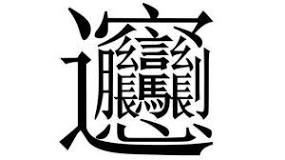 